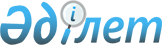 Қазақстан Республикасы Премьер-Министрінің 1998 жылғы 28 желтоқсандағы N 247а өкіміне өзгеріс пен толықтыру енгізу туралыҚазақстан Республикасы Премьер-Министрінің Өкімі 1999 жылғы 25 қаңтар N 5-ө

      "Жекелеген актілер туралы" Қазақстан Республикасы Премьер-Министрінің 1998 жылғы 28 желтоқсандағы N 247а өкіміне мынадай өзгеріс пен толықтыру енгізілсін: 

      1-тармақта: 

      бірінші абзацта: 

      "өкімі", "акт" деген сөздер тиісінше "өкімдерінің", "актілер" деген сөздермен ауыстырылсын; 

      "Премьер-Министрінің" деген сөзден кейін "1997 жылдың 1 тамызынан бастап  1997 жылғы 1 тамыздағы N 253 және" деген сөздермен толықтырылсын, өкімнің бұрынғы мәтініндегі "1997 жылдың 27 тамызынан бастап" деген сөздер "және" деген сөзден кейін жазылсын;     екінші абзацта:     "өкімін орындау" деген сөздер "өкімдерін орындау" деген сөздермен ауыстырылсын;     "Қазақстан Республикасы Премьер-Министрінің" деген сөздерден кейін "1997 жылғы 1 тамыздағы N 253 және" деген сөздермен толықтырылсын.     Премьер-Министр   Оқығандар:  Қобдалиева Н.  Икебаева А.          
					© 2012. Қазақстан Республикасы Әділет министрлігінің «Қазақстан Республикасының Заңнама және құқықтық ақпарат институты» ШЖҚ РМК
				